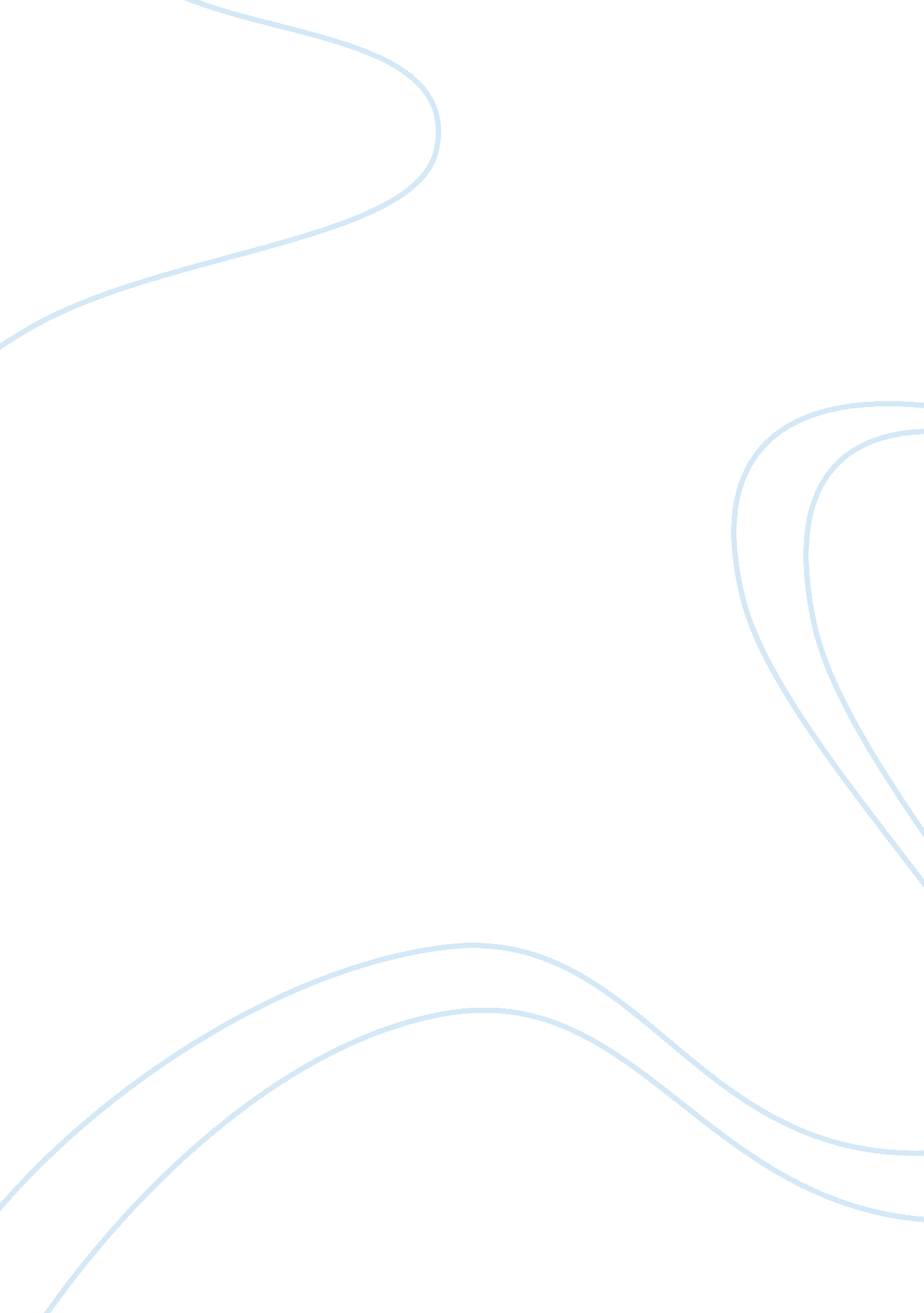 Bdo usa company research paperBusiness, Company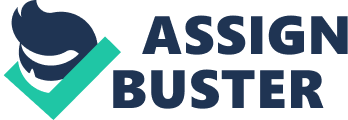 \n[toc title="Table of Contents"]\n \n \t Introduction \n \t What is the industry? \n \t What are the trends in the industry? \n \t Who are their competitors? \n \t References \n \n[/toc]\n \n Introduction BDO US has a prosperous and long history, since it was founded 100 years ago as Seidman & Seidman. The company is one of the largest accounting firms in the world, ranked fifth in the globe. They are always driven by core values such as honesty, integrity, competence, responsibility, accountability, dedication, as well as professionalism. These values have made the company to grow and succeed in industries field and offering services. What is the industry? As a matter of fact, BDO USA industry is the member of BDO international. BDO USA is one of the accounting and industrial firms outside the four biggest in the world. The industry has approximately 40 locations in which it offers midsized companies that deal with both services and industrialization activities. The BDO USA services include assurance, tax, consulting and corporate real estate. Furthermore, industry experience has emerged among the top ion the business sector. The industries include construction, healthcare, financial services, gaming, hospitality, & leisure, insurance, real estate, private equity, manufacturing & distribution and natural resources, (Wetfeet, 2008) What are the trends in the industry? The industry performance has been tremendous in the market. It is now ranked the fifth in the accountancy services. Recently, the company increased the director pay by seven percent in the middle market. This reflected an increase in time commitment, regulatory issues and responsibilities. Its cumulative percentage growth has increased and in the past years the industry experienced a net gain more than any other competitor, (Institute of Chartered Accountants, 2008). The BDO USA industries are likely to be among the highly compensated in the recent future due to continued increase in investor interest. In order to maintain its competition the industry has 40 branches in USA. With such diversity in regions and services their performance has been in the increase. The industrial employment trends have increased tremendously since 2009. Actually the BDO USA employment trends helps in comparing companies, job titles, industries and skills in the US employment sector. Who are their competitors? Certainly, BDO USA industry is very competitive for all the sectors involved, with the biggest competitors being from the rival industries within the field. The competitors of the BDO industry include Ernst & Young, PricewaterhouseCoopers, Deloitte, KPMG, Andersen, Accenture, Huron, Protiviti and RSM McGladrey, (Wetfeet, 2008). The company is able to compete because they put more focus of their goals and how to serve and satisfy clients. They employ knowledgeable professionals, perfect participation in industries they serve as well as serving clients in a relevant way. References Institute of Chartered Accountants. (2008). CA Magazine: Issues 1224-1229. California: Snippet. 
Retrieved on 29 July 2011 from http://www. bdo. com. 
Wetfeet. (2008). Careers in Accounting. California: Wetfeet Press. 